Empfehlungen der Bundesapothekerkammer 
zu Arbeitsschutzmaßnahmen bei Tätigkeiten 
mit Biostoffen 	Formulare nach BioStoffV für die Durchführung 
von Schutzimpfungen in ApothekenStand der Revision: 09.05.2023Inhaltsverzeichnis1	Formular zur Gefährdungsbeurteilung	32	Formular für die Betriebsanweisung	173	Formular für die Unterweisung der Mitarbeiter	22Formular zur Gefährdungsbeurteilung Mit Hilfe des Formulars kann die Gefährdungsbeurteilungen für Tätigkeiten mit Biostoffen – in diesem Fall für die Durchführung von Schutzimpfungen in der Apotheke – dokumentiert werden. Die Gefährdungsbeurteilung ist vor Aufnahme der Tätigkeit durchzuführen. Sie ist zu aktualisieren, wenn maßgebliche Veränderungen der Arbeitsbedingungen oder neue Informationen, z. B. Erkenntnisse aus arbeitsmedizinischen Vorsorgenuntersuchungen oder aus Unfallberichten, dies erfordern oder wenn die Prüfung der Funktion und Wirksamkeit der Schutzmaßnahmen ergeben hat, dass die festgelegten Schutzmaßnahmen nicht wirksam sind. Ansonsten hat der/die Apothekenleiter*in die Gefährdungsbeurteilung mindestens jedes zweite Jahr zu überprüfen und bei Bedarf zu aktualisieren. Die Überprüfung ist in jedem Fall zu dokumentierenErläuterungen zum Formular Mustererklärung zur Pflichtenübertragung gem. § 9 Abs. 2 Satz 2 OWiGZwischen....................................................................................................................,Leiter*in der ...................- Apotheke (nachstehend „Apothekenleiter*in“ genannt),und.....................................................................................................................,(nachstehend „Beauftragte/Beauftragter“ genannt),wird folgendes vereinbart:Die/der Beauftragte/r ist eine fachkundige Person im Sinne des § 2 Abs. 11 Biostoffverordnung. Die dem/der Apothekenleiter*in nach §§ 4, 7 und 8 Biostoffverordnung obliegenden Pflichten zur Informationsermittlung und Gefährdungsbeurteilung in der ........................- Apotheke werden dem/der Beauftragten übertragen. Dieser führt die entsprechenden Arbeiten eigenverantwortlich durch. Zu den Arbeiten gehören insbesondere:...............Mit dieser Übertragung wird der/die Beauftragte neben dem/der Apothekenleiter*in persönlich für die ordnungsgemäße Erledigung der betroffenen Tätigkeiten verantwortlich und kann bei Versäumnissen von den Ordnungsbehörden in Anspruch genommen werden (§ 9 Abs. 2 Satz 2 OWiG). Der/die Apothekenleiter*in bleibt dafür verantwortlich, dass er alle erforderlichen organisatorischen Maßnahmen zur ordnungsgemäßen Erledigung der Pflichten ergreift und die/den Beauftragte/n in ausreichendem Maße überwacht. Schriftliche Dokumentationen zu den dem/der Beauftragten übertragenen Arbeiten werden sowohl von ihm als auch von dem/der Apothekenleiter*in unterzeichnet..................., den ..............................Anlage: Auszüge von § 9 OWiG und §§ 2, 4 und 7 BioStoffV§ 9 des Gesetzes über Ordnungswidrigkeiten (OWiG)[...](2) Ist jemand von dem Inhaber eines Betriebes oder einem sonst dazu Befugten [...]2.	ausdrücklich beauftragt, in eigener Verantwortung Aufgaben wahrzunehmen, die dem Inhaber des Betriebes obliegen,und handelt er auf Grund dieses Auftrages, so ist ein Gesetz, nach dem besondere persönliche Merkmale die Möglichkeit der Ahndung begründen, auch auf den Beauftragten anzuwenden, wenn diese Merkmale zwar nicht bei ihm, aber bei dem Inhaber des Betriebes vorliegen. Dem Betrieb im Sinne des Satzes 1 steht das Unternehmen gleich. Handelt jemand auf Grund eines entsprechenden Auftrages für eine Stelle, die Aufgaben der öffentlichen Verwaltung wahrnimmt, so ist Satz 1 sinngemäß anzuwenden. (3) Die Absätze 1 und 2 sind auch dann anzuwenden, wenn die Rechtshandlung, welche die Vertretungsbefugnis oder das Auftragsverhältnis begründen sollte, unwirksam ist.§ 2 Abs. 11 BiostoffverordnungFachkundig im Sinne dieser Verordnung ist, wer zur Ausübung einer in dieser Verordnung bestimmten Aufgabe befähigt ist. Die Anforderungen an die Fachkunde sind abhängig von der jeweiligen Art der Aufgabe und der Höhe der Gefährdung. Die für die Fachkunde erforderlichen Kenntnisse sind durch eine geeignete Berufsausbildung und eine zeitnahe einschlägige berufliche Tätigkeit nachzuweisen. In Abhängigkeit von der Aufgabe und der Höhe der Gefährdung kann zusätzlich die Teilnahme an spezifischen Fortbildungsmaßnahmen erforderlich sein.§ 4 Biostoffverordnung(1) Im Rahmen der Gefährdungsbeurteilung nach § 5 des Arbeitsschutzgesetzes hat der Arbeitgeber die Gefährdung der Beschäftigten durch die Tätigkeiten mit Biostoffen vor Aufnahme der Tätigkeit zu beurteilen. Die Gefährdungsbeurteilung ist fachkundig durchzuführen. Verfügt der Arbeitgeber nicht selbst über die entsprechenden Kenntnisse, so hat er sich fachkundig beraten zu lassen.(2) […](3) Für die Gefährdungsbeurteilung hat der Arbeitgeber insbesondere Folgendes zu ermitteln:Identität, Risikogruppeneinstufung und Übertragungswege der Biostoffe, deren mögliche sensibilisierende und toxische Wirkungen und Aufnahmepfade, soweit diese Informationen für den Arbeitgeber zugänglich sind; dabei hat er sich auch darüber zu informieren, ob durch die Biostoffe sonstige die Gesundheit schädigende Wirkungen hervorgerufen werden können,Art der Tätigkeit unter der Berücksichtigung der Betriebsabläufe, Arbeitsverfahren und verwendeten Arbeitsmittel einschließlich der Betriebsanlagen,Art, Dauer und Häufigkeit der Exposition der Beschäftigten, soweit diese Informationen für den Arbeitgeber zugänglich sind,Möglichkeit des Einsatzes von Biostoffen, Arbeitsverfahren oder Arbeitsmitteln, die zu keiner oder einer geringeren Gefährdung der Beschäftigten führen würden (Substitutionsprüfung),tätigkeitsbezogene Erkenntnissea) über Belastungs- und Expositionssituationen, einschließlich psychischer Belastungen,b) über bekannte Erkrankungen und die zu ergreifenden Gegenmaßnahmen,c) aus der arbeitsmedizinischen Vorsorge.(4) Der Arbeitgeber hat auf der Grundlage der nach Absatz 3 ermittelten Informationen die Infektionsgefährdung und die Gefährdungen durch sensibilisierende, toxische oder sonstige die Gesundheit schädigende Wirkungen unabhängig voneinander zu beurteilen. Diese Einzelbeurteilungen sind zu einer Gesamtbeurteilung zusammenzuführen, auf deren Grundlage die Schutzmaßnahmen festzulegen und zu ergreifen sind. Die gilt auch, wenn bei einer Tätigkeit mehrere Biostoffe gleichzeitig auftreten oder verwendet werden.(5) […]§ 7 Abs. 1 BioStoffVDer Arbeitgeber hat die Gefährdungsbeurteilung unabhängig von der Zahl der Beschäftigten erstmals vor Aufnahme der Tätigkeit, sowie danach jede Aktualisierung gemäß Satz 2 zu dokumentieren. Die Dokumentation der Gefährdungsbeurteilung umfasst insbesondere folgende Angaben:die Art der Tätigkeit einschließlich der Expositionsbedingungen,das Ergebnis der Substitutionsprüfung nach § 4 Absatz 3 Nummer 4,die nach § 5 Absatz 2 festgelegten Schutzstufen,die zu ergreifenden Schutzmaßnahmen,eine Begründung, wenn von den nach § 19 Absatz 4 Nummer 1 bekannt gegebenen Regeln und Erkenntnissen abgewichen wird.Beispiel für die Gefährdungsbeurteilung für die Durchführung der Schutzimpfung2	Formular für die Betriebsanweisung Auf der Grundlage der Gefährdungsbeurteilungen nach BioStoffV hat der/die Apothekenleiter*in arbeitsplatz-, arbeitsbereichs- oder tätigkeitsbezogene Betriebsanweisungen schriftlich zu erstellen. Die Betriebsanweisung nach BioStoffV muss u. a. folgende Punkte enthalten:Art der TätigkeitDie am Arbeitsplatz verwendeten oder auftretenden, tätigkeitsrelevanten Biostoffe mit Angaben zur Risikogruppe, zu Übertragungswegen und gesundheitlicher WirkungInformationen zu innerbetrieblichen HygienevorgabenInformationen über Maßnahmen zur Verhütung einer Exposition (einschl. richtige Verwendung scharfer oder spitzer medizinischer Instrumente)Informationen zum Tragen, Verwenden und Ablegen persönlicher Schutzausrüstung einschließlich SchutzkleidungAnweisungen zum Verhalten und zu Maßnahmen bei Verletzungen, bei Unfällen und Betriebsstörungen sowie zu deren innerbetrieblicher Meldung und zur Ersten HilfeInformationen zur sachgerechten Inaktivierung oder Entsorgung von Biostoffen und kontaminierten Gegenständen, Materialien oder ArbeitshilfenInformationen zu arbeitsmedizinischen Präventionsmaßnahmen einschließlich ImmunisierungDie Betriebsanweisungen sind in einer für die Beschäftigten verständlichen Form und Sprache abzufassen und an geeigneter Stelle in der Arbeitsstätte bekannt zu machen und zur Einsichtnahme auszulegen, auszuhängen oder in anderer Weise zugänglich zu machen, z. B. in elektronischer Form. Mit Hilfe des Formulars kann die Betriebsanweisung für Tätigkeiten mit Biostoffen – in diesem Fall für die Durchführung der Grippeschutzimpfung in der Apotheke – erstellt werden. Sie ist zu aktualisieren, wenn maßgebliche Veränderungen dies erforderlich machen, z. B. wenn sich Art, oder Umfang der Tätigkeit ändern oder wenn sich eine Aktualisierung aufgrund der Ergebnisse der arbeitsmedizinischen Vorsorge oder neuerer wissenschaftlicher Erkenntnisse als notwendig erweist.* Durchgangs-Beispiel für die Betriebsanweisung für die Durchführung von Schutzimpfungen in der Apotheke* Durchgangsarzt/-ärztin3	Formular für die Unterweisung der Mitarbeiter*innenGemäß § 14 BioStoffV müssen Beschäftigte, die Tätigkeiten mit Biostoffen ausführen, anhand der Betriebsanweisung über die auftretenden Gefahren und über die Schutzmaßnahmen mündlich unterwiesen werden. Die Unterweisung ist vor Aufnahme der Tätigkeiten arbeitsplatzbezogen in einer verständlichen Form und Sprache durchzuführen sowie jährlich zu wiederholen.  Die Unterweisung ist so durchzuführen, dass bei den Beschäftigten ein Sicherheitsbewußtsein geschaffen wird. Zeitpunkt und Inhalt sind im Anschluss an die Unterweisung schriftlich festzuhalten und vom/von der Unterwiesenen durch Unterschrift zu bestätigen.Im Rahmen der Unterweisung ist darüber hinaus für alle Beschäftigten, die Tätigkeiten mit Biostoffen ausführen, eine allgemeine arbeitsmedizinische Beratung durchzuführen. Dabei sind die Beschäftigten über Angebotsuntersuchungen zu unterrichten sowie auf besondere Gefährdung hinzuweisen. Falls dies erforderlich sein sollte, hat die Beratung unter Beteiligung einer Ärztin oder eines Arztes zu erfolgen, der mit der arbeitsmedizinischen Vorsorge beauftragt ist und somit Facharzt/-ärztin für Arbeitsmedizin ist oder über die Zusatzbezeichnung „Betriebsmedizin“ gemäß § 7 Absatz 1 der Verordnung zur arbeitsmedizinischen Vorsorge verfügt. Dokumentation der Mitarbeiter*innenunterweisung nach BioStoffV für dieDurchführung von Schutzimpfungen in der ApothekeIch bin ausführlich über die Gefahren sowie die durchzuführenden Schutzmaßnahmen und Verhaltensregeln informiert worden. Die Unterweisung umfasste auch Hinweise über besondere Gefahren für werdende und stillende Mütter. Die Betriebsanweisung steht in schriftlicher Form zur Einsichtnahme zur Verfügung.Für die Gefährdungsbeurteilung hat der/die Arbeitgeber*in insbesondere Folgendes zu ermitteln:BiostoffIdentität, Risikogruppeneinstufung und ÜbertragungswegMögliche sensibilisierende und toxische WirkungAufnahmepfadeSonstige, die Gesundheit schädigende WirkungenTätigkeit mit dem BiostoffArt der Tätigkeit unter Berücksichtigung der Betriebsabläufe, Arbeitsverfahren und verwendeten ArbeitsmittelArt, Dauer und Häufigkeit der Exposition der BeschäftigtenTätigkeitsbezogene Erkenntnisse Belastungs- und Expositionssituation, einschl. psychischer BelastungenBekannte Erkrankungen und die zu ergreifenden GegenmaßnahmenArbeitsmedizinische Vorsorge Möglichkeiten der Substitution		Gefährdungsbeurteilung nach §§ 4 und 7 BioStoffV		Gefährdungsbeurteilung nach §§ 4 und 7 BioStoffV		Gefährdungsbeurteilung nach §§ 4 und 7 BioStoffV1.
Apotheke: 1.
Apotheke: Apothekenleiter*in:Apothekenleiter*in:Gefährdungsbeurteilung durchgeführt durch:Gefährdungsbeurteilung durchgeführt durch:Apothekenleiter*in Apothekenleiter*in Beauftragte*n _____________________________________________________                                               (fachkundige Person nach § 2 Abs. 11 BioStoffV)Beauftragte*n _____________________________________________________                                               (fachkundige Person nach § 2 Abs. 11 BioStoffV)Am ..................wurde eine Pflichtenübertragung gem. § 9 Abs. 2 OWiG auf die beauftragte Person vorgenommen. Sie handelt eigenverantwortlich und wurde über die rechtlichen Konsequenzen dieser Übertragung (persönliche Haftung) informiert.Am ..................wurde eine Pflichtenübertragung gem. § 9 Abs. 2 OWiG auf die beauftragte Person vorgenommen. Sie handelt eigenverantwortlich und wurde über die rechtlichen Konsequenzen dieser Übertragung (persönliche Haftung) informiert.2.
Arbeitsplatz/-bereich: 2.
Arbeitsplatz/-bereich: Mitarbeiter*innen, die an diesem Arbeitsplatz tätig sind:Mitarbeiter*innen, die an diesem Arbeitsplatz tätig sind:Bezeichnung der Tätigkeit:Bezeichnung der Tätigkeit:Kurzbeschreibung der Tätigkeit:Kurzbeschreibung der Tätigkeit:3.Identität des Biostoffs:3.Identität des Biostoffs:Zuordnung der Risikogruppe (gemäß § 3 Abs. 1 BioStoffV):RG1      RG2      RG3      RG3**      RG4 ** eine Übertragung durch den Luftweg kann normalerweise nicht erfolgenZuordnung der Risikogruppe (gemäß § 3 Abs. 1 BioStoffV):RG1      RG2      RG3      RG3**      RG4 ** eine Übertragung durch den Luftweg kann normalerweise nicht erfolgenZuordnung der Risikogruppe (gemäß § 3 Abs. 1 BioStoffV):RG1      RG2      RG3      RG3**      RG4 ** eine Übertragung durch den Luftweg kann normalerweise nicht erfolgenInfektionspotenzial:Infektionspotenzial:Sensibilisierende Wirkung:Sensibilisierende Wirkung:Toxische Wirkung:Toxische Wirkung:Menge des Biostoffs im Arbeitsgang:Menge des Biostoffs im Arbeitsgang:4.Wo tritt der Biostoff auf?: 4.Wo tritt der Biostoff auf?: 4.Wo tritt der Biostoff auf?: 4.Wo tritt der Biostoff auf?: 4.Wo tritt der Biostoff auf?: 4.Wo tritt der Biostoff auf?: 4.Wo tritt der Biostoff auf?: Betriebsablauf/Arbeitsverfahren/verwendete Arbeitsmittel:Betriebsablauf/Arbeitsverfahren/verwendete Arbeitsmittel:Betriebsablauf/Arbeitsverfahren/verwendete Arbeitsmittel:Betriebsablauf/Arbeitsverfahren/verwendete Arbeitsmittel:Betriebsablauf/Arbeitsverfahren/verwendete Arbeitsmittel:Betriebsablauf/Arbeitsverfahren/verwendete Arbeitsmittel:Betriebsablauf/Arbeitsverfahren/verwendete Arbeitsmittel:Dauer der Tätigkeit: Dauer der Tätigkeit: Dauer der Tätigkeit: Dauer der Tätigkeit: Dauer der Tätigkeit: Dauer der Tätigkeit: Dauer der Tätigkeit: Exposition der Beschäftigten: Exposition der Beschäftigten: Exposition der Beschäftigten: Exposition der Beschäftigten: Exposition der Beschäftigten: Exposition der Beschäftigten: Exposition der Beschäftigten: Mögliche Übertragungswege: Mögliche Übertragungswege: Mögliche Übertragungswege: Mögliche Übertragungswege: Mögliche Übertragungswege: Mögliche Übertragungswege: Mögliche Übertragungswege: 5.Substitution des Biostoffs, des Arbeitsverfahrens oder der Arbeitsmittel möglich? ja. Folgende Substitution wird durchgeführt:(Nach Substitution des Biostoffs, des Arbeitsverfahrens oder der Arbeitsmittel ist die Gefährdungsbeurteilung zu aktualisieren.) nein. Begründung:5.Substitution des Biostoffs, des Arbeitsverfahrens oder der Arbeitsmittel möglich? ja. Folgende Substitution wird durchgeführt:(Nach Substitution des Biostoffs, des Arbeitsverfahrens oder der Arbeitsmittel ist die Gefährdungsbeurteilung zu aktualisieren.) nein. Begründung:5.Substitution des Biostoffs, des Arbeitsverfahrens oder der Arbeitsmittel möglich? ja. Folgende Substitution wird durchgeführt:(Nach Substitution des Biostoffs, des Arbeitsverfahrens oder der Arbeitsmittel ist die Gefährdungsbeurteilung zu aktualisieren.) nein. Begründung:5.Substitution des Biostoffs, des Arbeitsverfahrens oder der Arbeitsmittel möglich? ja. Folgende Substitution wird durchgeführt:(Nach Substitution des Biostoffs, des Arbeitsverfahrens oder der Arbeitsmittel ist die Gefährdungsbeurteilung zu aktualisieren.) nein. Begründung:5.Substitution des Biostoffs, des Arbeitsverfahrens oder der Arbeitsmittel möglich? ja. Folgende Substitution wird durchgeführt:(Nach Substitution des Biostoffs, des Arbeitsverfahrens oder der Arbeitsmittel ist die Gefährdungsbeurteilung zu aktualisieren.) nein. Begründung:5.Substitution des Biostoffs, des Arbeitsverfahrens oder der Arbeitsmittel möglich? ja. Folgende Substitution wird durchgeführt:(Nach Substitution des Biostoffs, des Arbeitsverfahrens oder der Arbeitsmittel ist die Gefährdungsbeurteilung zu aktualisieren.) nein. Begründung:5.Substitution des Biostoffs, des Arbeitsverfahrens oder der Arbeitsmittel möglich? ja. Folgende Substitution wird durchgeführt:(Nach Substitution des Biostoffs, des Arbeitsverfahrens oder der Arbeitsmittel ist die Gefährdungsbeurteilung zu aktualisieren.) nein. Begründung:5.Substitution des Biostoffs, des Arbeitsverfahrens oder der Arbeitsmittel möglich? ja. Folgende Substitution wird durchgeführt:(Nach Substitution des Biostoffs, des Arbeitsverfahrens oder der Arbeitsmittel ist die Gefährdungsbeurteilung zu aktualisieren.) nein. Begründung:5.Substitution des Biostoffs, des Arbeitsverfahrens oder der Arbeitsmittel möglich? ja. Folgende Substitution wird durchgeführt:(Nach Substitution des Biostoffs, des Arbeitsverfahrens oder der Arbeitsmittel ist die Gefährdungsbeurteilung zu aktualisieren.) nein. Begründung:6.Erkenntnisse über Belastungs- und Expositionssituationen, einschließlich psychischer Belastung:6.Erkenntnisse über Belastungs- und Expositionssituationen, einschließlich psychischer Belastung:6.Erkenntnisse über Belastungs- und Expositionssituationen, einschließlich psychischer Belastung:6.Erkenntnisse über Belastungs- und Expositionssituationen, einschließlich psychischer Belastung:6.Erkenntnisse über Belastungs- und Expositionssituationen, einschließlich psychischer Belastung:6.Erkenntnisse über Belastungs- und Expositionssituationen, einschließlich psychischer Belastung:6.Erkenntnisse über Belastungs- und Expositionssituationen, einschließlich psychischer Belastung:6.Erkenntnisse über Belastungs- und Expositionssituationen, einschließlich psychischer Belastung:6.Erkenntnisse über Belastungs- und Expositionssituationen, einschließlich psychischer Belastung:Informationen über Erkrankungen und zu ergreifende Gegenmaßnahmen:Informationen über Erkrankungen und zu ergreifende Gegenmaßnahmen:Informationen über Erkrankungen und zu ergreifende Gegenmaßnahmen:Informationen über Erkrankungen und zu ergreifende Gegenmaßnahmen:Informationen über Erkrankungen und zu ergreifende Gegenmaßnahmen:Informationen über Erkrankungen und zu ergreifende Gegenmaßnahmen:Informationen über Erkrankungen und zu ergreifende Gegenmaßnahmen:Informationen über Erkrankungen und zu ergreifende Gegenmaßnahmen:Informationen über Erkrankungen und zu ergreifende Gegenmaßnahmen:Erkenntnisse aus der arbeitsmedizinischen Vorsorge:Erkenntnisse aus der arbeitsmedizinischen Vorsorge:Erkenntnisse aus der arbeitsmedizinischen Vorsorge:Erkenntnisse aus der arbeitsmedizinischen Vorsorge:Erkenntnisse aus der arbeitsmedizinischen Vorsorge:Erkenntnisse aus der arbeitsmedizinischen Vorsorge:Erkenntnisse aus der arbeitsmedizinischen Vorsorge:Erkenntnisse aus der arbeitsmedizinischen Vorsorge:Erkenntnisse aus der arbeitsmedizinischen Vorsorge:7.Art der Tätigkeit (gemäß § 2 Abs. 8 BioStoffV): gezielte Tätigkeit nicht gezielte Tätigkeit7.Art der Tätigkeit (gemäß § 2 Abs. 8 BioStoffV): gezielte Tätigkeit nicht gezielte Tätigkeit7.Art der Tätigkeit (gemäß § 2 Abs. 8 BioStoffV): gezielte Tätigkeit nicht gezielte Tätigkeit7.Art der Tätigkeit (gemäß § 2 Abs. 8 BioStoffV): gezielte Tätigkeit nicht gezielte Tätigkeit7.Art der Tätigkeit (gemäß § 2 Abs. 8 BioStoffV): gezielte Tätigkeit nicht gezielte Tätigkeit7.Art der Tätigkeit (gemäß § 2 Abs. 8 BioStoffV): gezielte Tätigkeit nicht gezielte Tätigkeit7.Art der Tätigkeit (gemäß § 2 Abs. 8 BioStoffV): gezielte Tätigkeit nicht gezielte Tätigkeit7.Art der Tätigkeit (gemäß § 2 Abs. 8 BioStoffV): gezielte Tätigkeit nicht gezielte Tätigkeit7.Art der Tätigkeit (gemäß § 2 Abs. 8 BioStoffV): gezielte Tätigkeit nicht gezielte Tätigkeit8. Zuordnung der Schutzstufe (gemäß TRBA 250):Schutzstufe1          Schutzstufe 2          Schutzstufe 3          Schutzstufe 4 8. Zuordnung der Schutzstufe (gemäß TRBA 250):Schutzstufe1          Schutzstufe 2          Schutzstufe 3          Schutzstufe 4 8. Zuordnung der Schutzstufe (gemäß TRBA 250):Schutzstufe1          Schutzstufe 2          Schutzstufe 3          Schutzstufe 4 8. Zuordnung der Schutzstufe (gemäß TRBA 250):Schutzstufe1          Schutzstufe 2          Schutzstufe 3          Schutzstufe 4 8. Zuordnung der Schutzstufe (gemäß TRBA 250):Schutzstufe1          Schutzstufe 2          Schutzstufe 3          Schutzstufe 4 8. Zuordnung der Schutzstufe (gemäß TRBA 250):Schutzstufe1          Schutzstufe 2          Schutzstufe 3          Schutzstufe 4 8. Zuordnung der Schutzstufe (gemäß TRBA 250):Schutzstufe1          Schutzstufe 2          Schutzstufe 3          Schutzstufe 4 8. Zuordnung der Schutzstufe (gemäß TRBA 250):Schutzstufe1          Schutzstufe 2          Schutzstufe 3          Schutzstufe 4 8. Zuordnung der Schutzstufe (gemäß TRBA 250):Schutzstufe1          Schutzstufe 2          Schutzstufe 3          Schutzstufe 4 9.
Schutzmaßnahmen9.
Schutzmaßnahmen9.
Schutzmaßnahmen9.
Schutzmaßnahmen9.
Schutzmaßnahmen9.
Schutzmaßnahmen9.
Schutzmaßnahmen9.
Schutzmaßnahmen9.
Schutzmaßnahmen1.2.3.4.5.6.7.8.9.10.10.
Überprüfung 10.
Überprüfung 10.
Überprüfung 10.
Überprüfung 10.
Überprüfung 10.
Überprüfung 10.
Überprüfung 10.
Überprüfung 10.
Überprüfung a Einhaltung der organisatorischen und persönlichen Schutzmaßnahmena Einhaltung der organisatorischen und persönlichen Schutzmaßnahmena Einhaltung der organisatorischen und persönlichen Schutzmaßnahmena Einhaltung der organisatorischen und persönlichen Schutzmaßnahmena Einhaltung der organisatorischen und persönlichen Schutzmaßnahmena Einhaltung der organisatorischen und persönlichen Schutzmaßnahmena Einhaltung der organisatorischen und persönlichen Schutzmaßnahmena Einhaltung der organisatorischen und persönlichen Schutzmaßnahmena Einhaltung der organisatorischen und persönlichen Schutzmaßnahmenb Funktion und Wirksamkeit der technischen Schutzausrüstungb Funktion und Wirksamkeit der technischen Schutzausrüstungb Funktion und Wirksamkeit der technischen Schutzausrüstungb Funktion und Wirksamkeit der technischen Schutzausrüstungb Funktion und Wirksamkeit der technischen Schutzausrüstungb Funktion und Wirksamkeit der technischen Schutzausrüstungb Funktion und Wirksamkeit der technischen Schutzausrüstungb Funktion und Wirksamkeit der technischen Schutzausrüstungb Funktion und Wirksamkeit der technischen Schutzausrüstungc Funktion und Wirksamkeit weiterer Schutzmaßnahmen, z. B. Desinfektionsmittel, Persönliche Schutzausrüstung (mind. jedes 2. Jahr)c Funktion und Wirksamkeit weiterer Schutzmaßnahmen, z. B. Desinfektionsmittel, Persönliche Schutzausrüstung (mind. jedes 2. Jahr)c Funktion und Wirksamkeit weiterer Schutzmaßnahmen, z. B. Desinfektionsmittel, Persönliche Schutzausrüstung (mind. jedes 2. Jahr)c Funktion und Wirksamkeit weiterer Schutzmaßnahmen, z. B. Desinfektionsmittel, Persönliche Schutzausrüstung (mind. jedes 2. Jahr)c Funktion und Wirksamkeit weiterer Schutzmaßnahmen, z. B. Desinfektionsmittel, Persönliche Schutzausrüstung (mind. jedes 2. Jahr)c Funktion und Wirksamkeit weiterer Schutzmaßnahmen, z. B. Desinfektionsmittel, Persönliche Schutzausrüstung (mind. jedes 2. Jahr)c Funktion und Wirksamkeit weiterer Schutzmaßnahmen, z. B. Desinfektionsmittel, Persönliche Schutzausrüstung (mind. jedes 2. Jahr)c Funktion und Wirksamkeit weiterer Schutzmaßnahmen, z. B. Desinfektionsmittel, Persönliche Schutzausrüstung (mind. jedes 2. Jahr)c Funktion und Wirksamkeit weiterer Schutzmaßnahmen, z. B. Desinfektionsmittel, Persönliche Schutzausrüstung (mind. jedes 2. Jahr)am:am:geprüft  a b cErgebnis:Ergebnis:durch:am:am:geprüft  a b cErgebnis:Ergebnis:durch:am:am:geprüft  a b cErgebnis:Ergebnis:durch:11.
Sind Erkrankungen/Beeinträchtigung bei der Arbeit aufgetreten? 11.
Sind Erkrankungen/Beeinträchtigung bei der Arbeit aufgetreten? 11.
Sind Erkrankungen/Beeinträchtigung bei der Arbeit aufgetreten? 11.
Sind Erkrankungen/Beeinträchtigung bei der Arbeit aufgetreten? 11.
Sind Erkrankungen/Beeinträchtigung bei der Arbeit aufgetreten? 11.
Sind Erkrankungen/Beeinträchtigung bei der Arbeit aufgetreten? 11.
Sind Erkrankungen/Beeinträchtigung bei der Arbeit aufgetreten? 11.
Sind Erkrankungen/Beeinträchtigung bei der Arbeit aufgetreten? 11.
Sind Erkrankungen/Beeinträchtigung bei der Arbeit aufgetreten? 12.
Beurteilung der Gefährdung für die Gesundheit und Sicherheit der Beschäftigten:_ _ _ _ _ _ _ _ _ _ _ _ _ _ _ _ _ _ _ _ _ _ _ _ _ _ _ _ _ _ _ _ _ _ _ _ _ _ _ _ _ _ _ _ _ _ _ _ _ _12.
Beurteilung der Gefährdung für die Gesundheit und Sicherheit der Beschäftigten:_ _ _ _ _ _ _ _ _ _ _ _ _ _ _ _ _ _ _ _ _ _ _ _ _ _ _ _ _ _ _ _ _ _ _ _ _ _ _ _ _ _ _ _ _ _ _ _ _ _12.
Beurteilung der Gefährdung für die Gesundheit und Sicherheit der Beschäftigten:_ _ _ _ _ _ _ _ _ _ _ _ _ _ _ _ _ _ _ _ _ _ _ _ _ _ _ _ _ _ _ _ _ _ _ _ _ _ _ _ _ _ _ _ _ _ _ _ _ _12.
Beurteilung der Gefährdung für die Gesundheit und Sicherheit der Beschäftigten:_ _ _ _ _ _ _ _ _ _ _ _ _ _ _ _ _ _ _ _ _ _ _ _ _ _ _ _ _ _ _ _ _ _ _ _ _ _ _ _ _ _ _ _ _ _ _ _ _ _12.
Beurteilung der Gefährdung für die Gesundheit und Sicherheit der Beschäftigten:_ _ _ _ _ _ _ _ _ _ _ _ _ _ _ _ _ _ _ _ _ _ _ _ _ _ _ _ _ _ _ _ _ _ _ _ _ _ _ _ _ _ _ _ _ _ _ _ _ _Bei Beachtung der erforderlichen Schutzmaßnahmen kann die Gefahr für die Beschäftigten bestmöglich reduziert werden.Bei Beachtung der erforderlichen Schutzmaßnahmen kann die Gefahr für die Beschäftigten bestmöglich reduziert werden.Bei Beachtung der erforderlichen Schutzmaßnahmen kann die Gefahr für die Beschäftigten bestmöglich reduziert werden.Bei Beachtung der erforderlichen Schutzmaßnahmen kann die Gefahr für die Beschäftigten bestmöglich reduziert werden.13.
_______________________________________________________________________________
(Datum, Unterschrift Apothekenleiter*in und ggf. Beauftragte*r)13.
_______________________________________________________________________________
(Datum, Unterschrift Apothekenleiter*in und ggf. Beauftragte*r)13.
_______________________________________________________________________________
(Datum, Unterschrift Apothekenleiter*in und ggf. Beauftragte*r)13.
_______________________________________________________________________________
(Datum, Unterschrift Apothekenleiter*in und ggf. Beauftragte*r)13.
_______________________________________________________________________________
(Datum, Unterschrift Apothekenleiter*in und ggf. Beauftragte*r)14.
Überprüfung der Gefährdungsbeurteilung(gemäß § 4 BioStoffV) 14.
Überprüfung der Gefährdungsbeurteilung(gemäß § 4 BioStoffV) DatumUnterschriftAktualisierung nicht erforderlichAktualisierung nicht erforderlichAktualisierung nicht erforderlichAktualisierung nicht erforderlichAktualisierung nicht erforderlichAktualisierung nicht erforderlich1.Gemäß § 7 BioStoffV i.V.m § 6 Abs. 1 ArbSchG hat der/die Apothekenleiter*in die Gefährdungsbeurteilung erstmals vor Aufnahme der Tätigkeit sowie nach jeder Aktualisierung zu dokumentieren. Die Gefährdungsbeurteilung darf nur von einer fachkundigen Person durchgeführt werden. Der/die Apothekenleiter*rin kann eine*n approbierte*n Mitarbeiter*in mit der Gefährdungsbeurteilung beauftragen, wenn diese*r mit der zu beurteilenden Tätigkeit ausreichend vertraut ist. Eine solche Beauftragung lässt die volle Verantwortung des/der Apothekenleiters*in für die ordnungsgemäße Durchführung der Gefährdungsbeurteilung grundsätzlich unberührt, da die entsprechenden Ordnungswidrigkeitentatbestände an den/die Apothekenleiter*in und nicht an die durchführende Person anknüpfen. Nach § 9 Abs. 2 Satz 2 OWiG besteht aber die Möglichkeit, die ordnungsrechtlichen Pflichten betreffend, die Gefährdungsbeurteilung auf die beauftragte Person zu übertragen. Der/die Beauftragte haftet damit persönlich für die ordnungsgemäße Durchführung, er/sie kann bei Versäumnissen von den Aufsichtsbehörden zur Verantwortung gezogen werden. Diese Haftung bedeutet allerdings nicht, dass der/die Apothekenleiter*in selbst völlig aus der Verantwortung entlassen wird. Er/sie bleibt neben dem/der Beauftragten Adressat der entsprechenden Vorschriften. Allerdings wird er/sie sich ein Verschulden des/der mit den Pflichten betrauten Beauftragten grundsätzlich nur dann zurechnen lassen müssen, wenn er/sie diesen fehlerhaft ausgewählt, z. B. bei mangelnder Qualifikation oder Sachkenntnis, oder unzureichend überwacht hat. Angesichts der gefährdeten Rechtsgüter (Gesundheit der Beschäftigten) sind dabei hohe Anforderungen an die Überwachung zu stellen.Die Pflichtenübertragung muss ausreichend dokumentiert werden (vgl. dazu den Mustertext auf Seite 10). Eine wirksame Pflichtenübertragung setzt die Einhaltung bestimmter Kriterien voraus. Es muss eine „ausdrückliche“ Beauftragung durch den/die Unternehmer*in dergestalt erfolgen, dass die Erfüllung der Pflichten „in eigener Verantwortung“ geschieht. Dies bedeutet, dass dem/der Beauftragten die erforderliche Entscheidungsbefugnis und Vollmacht eingeräumt werden, in dem übertragenen Pflichtenrahmen selbständig mit verbindlicher Wirkung für den/die Unternehmer*in zu handeln. Es muss ersichtlich sein, dass der/die Beauftragte über die rechtlichen Konsequenzen der Übertragung ausreichend aufgeklärt wurde und dass er/sie weisungsfrei handeln darf.2.Der Arbeitsplatz, an dem die zu beurteilende Tätigkeit ausgeführt wird, und die dort tätigen Mitarbeiter*innen sind einzutragen. Darüber hinaus sollte die Tätigkeit kurz beschrieben werden. Dabei ist die Orientierung am Standard empfehlenswert.3.Die Identität des Biostoffs ist anzugeben und die Einstufung in eine Risikogruppe nach Biostoffverordnung vorzunehmen. Außerdem ist das Infektionspotenzial des Biostoffs abzuschätzen. Darüber hinaus ist anzugeben, ob der Biostoff sensibilisierende, toxische oder sonstige die Gesundheit schädigende Wirkungen hat und welche Menge im Arbeitsgang auftritt.4.Es ist zu beurteilen, wo am Arbeitsplatz der Biostoff auftreten kann und ob, aufgrund der Exposition der Mitarbeiter*innen und der möglichen bekannten Übertragungswege, eine Infektionsgefahr besteht. Die Tätigkeit ist kurz zu beschreiben, wobei auch auf die entsprechende SOP verwiesen werden kann. Darüber hinaus ist die Dauer der Tätigkeit abzuschätzen. Dabei ist die Orientierung am Standard der Bundesapothekerkammer  empfehlenswert. Existiert für den Betriebsablauf/das Arbeitsverfahren eine interne Anweisung, ist darauf zu verweisen. 5. Es ist zu prüfen, ob die Möglichkeit zum Einsatz anderer Biostoffe, Arbeitsverfahren oder Arbeitsmittel besteht, die zu keiner oder einer geringeren Gefährdung der Beschäftigten führen würden. Besteht die Möglichkeit einer Substitution nicht, ist dies zu begründen. Es ist auch zu begründen, wenn spitze und scharfe Instrumente nicht durch sichere Instrumente ausgetauscht werden können.6.Es ist zu ermitteln, ob Erfahrungen aus vergleichbaren Tätigkeiten, Erkenntnisse aus Expositionssituationen oder Vorsorgeuntersuchungen vorliegen und ob dem zuständigen Unfallversicherungsträger tätigkeitsbezogene Erkrankungsfälle gemeldet wurden.7.Es ist zu entscheiden, ob es sich laut BioStoffV um eine gezielte oder eine nicht gezielte Tätigkeit handelt. Gezielte Tätigkeiten nach § 2 Abs. 8 BioStoffV liegen vor, wenn Biostoffe der Spezies nach bekannt sind, die Tätigkeit auf einen oder mehrere Biostoffe unmittelbar ausgerichtet sind und die Exposition der Beschäftigten im Normalbetrieb hinreichend bekannt oder abschätzbar ist.Nicht gezielte Tätigkeiten liegen vor, wenn mindestens eine der genannten Voraussetzungen für eine gezielte Tätigkeit nicht gegeben ist.In der Apotheke treten in der Regel nicht gezielte Tätigkeiten mit Biostoffen auf.8.Entsprechend der Einstufung des Biostoffs in eine Risikogruppe nach § 3 BioStoffV muss die Tätigkeit hinsichtlich ihrer Infektionsgefährdung einer Schutzstufe gemäß § 5 BioStoffV zugeordnet werden.9.Anhand der beurteilten Parameter sind die erforderlichen Schutzmaßnahmen festzulegen. Dabei ist die Orientierung am Standard der Bundesapothekerkammer empfehlenswert. Weitere Maßnahmen müssen ggf. aufgrund der individuellen Situation festgelegt werden.10.Die Umsetzung und Wirksamkeit der festgelegten Maßnahmen sind zu überprüfen, z. B. durch Beobachten, Messen oder Befragen. Dabei ist festzustellen, ob die Maßnahmen vollständig umgesetzt wurden und dazu geführt haben, die Gefährdungen zu reduzieren oder zu beseitigen. Der/die Arbeitgeber*in hat gemäß § 8 Abs. 6 BioStoffV die Funktion der technischen Schutzmaßnahmen regelmäßig und deren Wirksamkeit mindestens jedes zweite Jahr zu überprüfen. Die Ergebnisse und das Datum der Wirksamkeitsprüfung sind in der Dokumentation nach § 7 BioStoffV zu vermerken. Neben der Einhaltung organisatorischer Maßnahmen sollte mindestens jedes zweite Jahr geprüft werden, ob weiterer Schutzmaßnahmen, wie   z. B. Desinfektionsmittel, persönliche Schutzausrüstung, noch dem aktuellen Stand der Empfehlungen entsprechen.11.Sind Mitarbeiter*innen, die diese Tätigkeit ausüben, erkrankt oder in anderer Weise beeinträchtigt, muss dies dokumentiert werden.12.Der/die Apothekenleiter*in hat zu beurteilen, ob bei Einhaltung der Schutzmaßnahmen davon auszugehen ist, dass die Mitarbeiter*innen nach aktuellem Wissensstand bestmöglich geschützt sind.13.Die Gefährdungsbeurteilung muss vom/von der Apothekenleiter*in unterzeichnet werden. Sofern die Beurteilung durch eine*n verantwortliche*n Beauftragte*n im Rahmen einer Pflichtenübertragung nach § 9 Abs. 2 Satz 2 OWiG (vgl. dazu oben 1.) durchgeführt wurde, muss dieser zusätzlich unterzeichnen.14.Die Gefährdungsbeurteilung ist unverzüglich zu aktualisieren:Bei maßgeblichen Veränderungen der ArbeitsbedingungenBei Vorliegen neuer Informationen, z. B. Erkenntnisse aus arbeitsmedizinischen Vorsorgeuntersuchungen oder aus UnfallberichtenWenn die Prüfung von Funktion und Wirksamkeit der Schutzmaßnahmen ergeben hat, dass die festgelegten Schutzmaßnahmen nicht wirksam sind.Ansonsten hat der/die Arbeitgeber*in die Gefährdungsbeurteilung mindestens jedes zweite Jahr zu überprüfen und bei Bedarf zu aktualisieren. Ergibt die Überprüfung, dass eine Aktualisierung der Gefährdungsbeurteilung nicht erforderlich ist, so hat der/die Arbeitgeber*in dies unter Angabe des Datums der Überprüfung in der Dokumentation nach § 7 zu vermerken.________________________________________________(Apothekenleiter*in)(Beauftragte/r)		Gefährdungsbeurteilung nach §§ 4 und 7 BioStoffV		Gefährdungsbeurteilung nach §§ 4 und 7 BioStoffV		Gefährdungsbeurteilung nach §§ 4 und 7 BioStoffV		Gefährdungsbeurteilung nach §§ 4 und 7 BioStoffV		Gefährdungsbeurteilung nach §§ 4 und 7 BioStoffV1.
Apotheke: 1.
Apotheke: 1.
Apotheke: 1.
Apotheke: Muster-Apotheke, MusterstadtApothekenleiter*in:Apothekenleiter*in:Apothekenleiter*in:Apothekenleiter*in:Peter MustermannGefährdungsbeurteilung durchgeführt durch:Gefährdungsbeurteilung durchgeführt durch:Gefährdungsbeurteilung durchgeführt durch:Gefährdungsbeurteilung durchgeführt durch:Apothekenleiter*in Apothekenleiter*in Apothekenleiter*in Apothekenleiter*in Beauftragte*n _____________________________________________________                                               (fachkundige Person nach § 2 Abs. 11 BioStoffV)Beauftragte*n _____________________________________________________                                               (fachkundige Person nach § 2 Abs. 11 BioStoffV)Beauftragte*n _____________________________________________________                                               (fachkundige Person nach § 2 Abs. 11 BioStoffV)Beauftragte*n _____________________________________________________                                               (fachkundige Person nach § 2 Abs. 11 BioStoffV)Am ..................wurde eine Pflichtenübertragung gem. § 9 Abs. 2 OWiG auf die beauftragte Person vorgenommen. Sie handelt eigenverantwortlich und wurde über die rechtlichen Konsequenzen dieser Übertragung (persönliche Haftung) informiert.Am ..................wurde eine Pflichtenübertragung gem. § 9 Abs. 2 OWiG auf die beauftragte Person vorgenommen. Sie handelt eigenverantwortlich und wurde über die rechtlichen Konsequenzen dieser Übertragung (persönliche Haftung) informiert.Am ..................wurde eine Pflichtenübertragung gem. § 9 Abs. 2 OWiG auf die beauftragte Person vorgenommen. Sie handelt eigenverantwortlich und wurde über die rechtlichen Konsequenzen dieser Übertragung (persönliche Haftung) informiert.Am ..................wurde eine Pflichtenübertragung gem. § 9 Abs. 2 OWiG auf die beauftragte Person vorgenommen. Sie handelt eigenverantwortlich und wurde über die rechtlichen Konsequenzen dieser Übertragung (persönliche Haftung) informiert.2.
Arbeitsplatz/-bereich: 2.
Arbeitsplatz/-bereich: 2.
Arbeitsplatz/-bereich: 2.
Arbeitsplatz/-bereich: Raum für die SchutzimpfungMitarbeiter*in, die an diesem Arbeitsplatz tätig sind:Mitarbeiter*in, die an diesem Arbeitsplatz tätig sind:Mitarbeiter*in, die an diesem Arbeitsplatz tätig sind:Mitarbeiter*in, die an diesem Arbeitsplatz tätig sind:2 Apotheker*innenBezeichnung der Tätigkeit:Bezeichnung der Tätigkeit:Bezeichnung der Tätigkeit:Bezeichnung der Tätigkeit:Durchführung der SchutzimpfungKurzbeschreibung der Tätigkeit:Kurzbeschreibung der Tätigkeit:Kurzbeschreibung der Tätigkeit:Kurzbeschreibung der Tätigkeit:Siehe SOP „Verabreichung des Impfstoffs in der öffentlichen Apotheke“3.Identität des Biostoffs:3.Identität des Biostoffs:3.Identität des Biostoffs:3.Identität des Biostoffs:Blut, ggf. kontaminiert mit HBV, HCV oder HIVZuordnung der Risikogruppe (gemäß § 3 Abs. 1 BioStoffV):RG1      RG2      RG3      RG3**      RG4 ** eine Übertragung durch den Luftweg kann normalerweise nicht erfolgenZuordnung der Risikogruppe (gemäß § 3 Abs. 1 BioStoffV):RG1      RG2      RG3      RG3**      RG4 ** eine Übertragung durch den Luftweg kann normalerweise nicht erfolgenZuordnung der Risikogruppe (gemäß § 3 Abs. 1 BioStoffV):RG1      RG2      RG3      RG3**      RG4 ** eine Übertragung durch den Luftweg kann normalerweise nicht erfolgenZuordnung der Risikogruppe (gemäß § 3 Abs. 1 BioStoffV):RG1      RG2      RG3      RG3**      RG4 ** eine Übertragung durch den Luftweg kann normalerweise nicht erfolgenZuordnung der Risikogruppe (gemäß § 3 Abs. 1 BioStoffV):RG1      RG2      RG3      RG3**      RG4 ** eine Übertragung durch den Luftweg kann normalerweise nicht erfolgenInfektionspotenzial:Infektionspotenzial:Infektionsgefahr durch Mikroorganismen durchStichverletzungen mit der benutzten KanüleBlut und Blutbestandteile, die auf kleinste Hautdefekte gelangenKontakt kontaminierter Finger mit Augen, Mund oder NaseInfektionsgefahr durch Mikroorganismen durchStichverletzungen mit der benutzten KanüleBlut und Blutbestandteile, die auf kleinste Hautdefekte gelangenKontakt kontaminierter Finger mit Augen, Mund oder NaseInfektionsgefahr durch Mikroorganismen durchStichverletzungen mit der benutzten KanüleBlut und Blutbestandteile, die auf kleinste Hautdefekte gelangenKontakt kontaminierter Finger mit Augen, Mund oder NaseSensibilisierende Wirkung:Sensibilisierende Wirkung:Sensibilisierende Wirkung:neinneinToxische Wirkung:Toxische Wirkung:Toxische Wirkung:neinneinMenge des Biostoffs im Arbeitsgang:Menge des Biostoffs im Arbeitsgang:Menge des Biostoffs im Arbeitsgang:TropfenTropfen5.Wo tritt der Biostoff auf?: 5.Wo tritt der Biostoff auf?: 5.Wo tritt der Biostoff auf?: nach der Impfung an der Einstichstellean der KanüleTupfer, Pflasterggf. Arbeitsplatznach der Impfung an der Einstichstellean der KanüleTupfer, Pflasterggf. ArbeitsplatzBetriebsablauf/Arbeitsverfahren/verwendete Arbeitsmittel:Betriebsablauf/Arbeitsverfahren/verwendete Arbeitsmittel:Betriebsablauf/Arbeitsverfahren/verwendete Arbeitsmittel:siehe Verfahrensanweisung/SOP der Apotheke für die Verabreichung des Impfstoffssiehe Verfahrensanweisung/SOP der Apotheke für die Verabreichung des ImpfstoffsDauer der Tätigkeit: Dauer der Tätigkeit: Dauer der Tätigkeit: ca. 5 min pro Patient*inca. 5-10 Patient*innen am Tag während der Impfsaisonca. 5 min pro Patient*inca. 5-10 Patient*innen am Tag während der ImpfsaisonExposition der Beschäftigten: Exposition der Beschäftigten: Exposition der Beschäftigten: Die Exposition erstreckt sich auf die gesamte Dauer der Tätigkeit vom Zeitpunkt der Applikation des Impfstoffes bis zur Entsorgung der Spritze und Kanüle, ggf. der Handschuhe sowie der Reinigung des ArbeitsplatzesDie Exposition erstreckt sich auf die gesamte Dauer der Tätigkeit vom Zeitpunkt der Applikation des Impfstoffes bis zur Entsorgung der Spritze und Kanüle, ggf. der Handschuhe sowie der Reinigung des ArbeitsplatzesMögliche Übertragungswege: Mögliche Übertragungswege: Mögliche Übertragungswege: Eindringen in tieferes Gewebe durch Stichverletzungen Einwirkung auf die HautEinwirkung auf die SchleimhautEindringen in tieferes Gewebe durch Stichverletzungen Einwirkung auf die HautEinwirkung auf die Schleimhaut6.Substitution des Biostoffs, des Arbeitsverfahrens oder der Arbeitsmittel möglich? ja. Folgende Substitution wird durchgeführt:(Nach Substitution des Biostoffs, des Arbeitsverfahrens oder der Arbeitsmittel ist die Gefährdungsbeurteilung zu aktualisieren.) nein. Begründung:  Der Impfstoff muss bei Erwachsenen subcutan appliziert werden. Es gibt keine Alternativen zum beschriebenen Verfahren und zu den verwendeten Arbeitsmitteln.6.Substitution des Biostoffs, des Arbeitsverfahrens oder der Arbeitsmittel möglich? ja. Folgende Substitution wird durchgeführt:(Nach Substitution des Biostoffs, des Arbeitsverfahrens oder der Arbeitsmittel ist die Gefährdungsbeurteilung zu aktualisieren.) nein. Begründung:  Der Impfstoff muss bei Erwachsenen subcutan appliziert werden. Es gibt keine Alternativen zum beschriebenen Verfahren und zu den verwendeten Arbeitsmitteln.6.Substitution des Biostoffs, des Arbeitsverfahrens oder der Arbeitsmittel möglich? ja. Folgende Substitution wird durchgeführt:(Nach Substitution des Biostoffs, des Arbeitsverfahrens oder der Arbeitsmittel ist die Gefährdungsbeurteilung zu aktualisieren.) nein. Begründung:  Der Impfstoff muss bei Erwachsenen subcutan appliziert werden. Es gibt keine Alternativen zum beschriebenen Verfahren und zu den verwendeten Arbeitsmitteln.6.Substitution des Biostoffs, des Arbeitsverfahrens oder der Arbeitsmittel möglich? ja. Folgende Substitution wird durchgeführt:(Nach Substitution des Biostoffs, des Arbeitsverfahrens oder der Arbeitsmittel ist die Gefährdungsbeurteilung zu aktualisieren.) nein. Begründung:  Der Impfstoff muss bei Erwachsenen subcutan appliziert werden. Es gibt keine Alternativen zum beschriebenen Verfahren und zu den verwendeten Arbeitsmitteln.6.Substitution des Biostoffs, des Arbeitsverfahrens oder der Arbeitsmittel möglich? ja. Folgende Substitution wird durchgeführt:(Nach Substitution des Biostoffs, des Arbeitsverfahrens oder der Arbeitsmittel ist die Gefährdungsbeurteilung zu aktualisieren.) nein. Begründung:  Der Impfstoff muss bei Erwachsenen subcutan appliziert werden. Es gibt keine Alternativen zum beschriebenen Verfahren und zu den verwendeten Arbeitsmitteln.7.Erkenntnisse über Belastungs- und Expositionssituationen, einschließlich psychischer Belastung:keine7.Erkenntnisse über Belastungs- und Expositionssituationen, einschließlich psychischer Belastung:keineInformationen über Erkrankungen und zu ergreifende Gegenmaßnahmen:keineInformationen über Erkrankungen und zu ergreifende Gegenmaßnahmen:keineErkenntnisse aus der arbeitsmedizinischen Vorsorge:keineErkenntnisse aus der arbeitsmedizinischen Vorsorge:keine7.Art der Tätigkeit (gemäß § 2 Abs. 8 BioStoffV): gezielte Tätigkeit nicht gezielte Tätigkeit7.Art der Tätigkeit (gemäß § 2 Abs. 8 BioStoffV): gezielte Tätigkeit nicht gezielte Tätigkeit8. Zuordnung der Schutzstufe (gemäß TRBA 250):Schutzstufe1          Schutzstufe 2          Schutzstufe 3          Schutzstufe 4 8. Zuordnung der Schutzstufe (gemäß TRBA 250):Schutzstufe1          Schutzstufe 2          Schutzstufe 3          Schutzstufe 4 9.
Schutzmaßnahmen9.
Schutzmaßnahmen1.Einhaltung der allgemeinen Maßnahmen zur Hygiene und zum Arbeitsschutz entsprechend BioStoffV, TRBA 250, TRBA 500 und Hygieneplan2.Tätigkeit nur von approbierten Mitarbeiter*innen mit Qualifikation; Beschäftigungsverbot für Schwangere und Stillende3.Den mit der Tätigkeit betrauten Mitarbeiter*innen sind eine Immunisierung gegen HBV und eine arbeitsmedizinische Vorsorgeuntersuchung anzubieten4.Begrenzung der Zahl der exponierten Beschäftigten5.Zugangsbeschränkung zum Arbeitsplatz auf berechtigte Personen6.Verwendung von Sicherheitskanülen, sofern darauf Einfluss besteht7.Persönliche Schutzausrüstung zur Verfügung stellen (Schutzkittel, ggf. Schutzhandschuhe, ggf. Mund-Nasen-Schutz)8.Geeigneten Abfallbehälter für potenziell infektiöses Material sowie Kanülenabwurfbehälter;, Fertigspritze mit Kanüle in den Abwurfbehälter werfen, dabei Kanülenkappe nicht wieder aufstecken (Ausnahme: Sicherheitskanülen)9.Abfälle fachgerecht entsorgen; Mülltrennung wenn möglich beachten10.
Überprüfung 10.
Überprüfung 10.
Überprüfung 10.
Überprüfung 10.
Überprüfung 10.
Überprüfung 10.
Überprüfung 10.
Überprüfung 10.
Überprüfung 10.
Überprüfung 10.
Überprüfung a Einhaltung der organisatorischen und persönlichen Schutzmaßnahmena Einhaltung der organisatorischen und persönlichen Schutzmaßnahmena Einhaltung der organisatorischen und persönlichen Schutzmaßnahmena Einhaltung der organisatorischen und persönlichen Schutzmaßnahmena Einhaltung der organisatorischen und persönlichen Schutzmaßnahmena Einhaltung der organisatorischen und persönlichen Schutzmaßnahmena Einhaltung der organisatorischen und persönlichen Schutzmaßnahmena Einhaltung der organisatorischen und persönlichen Schutzmaßnahmena Einhaltung der organisatorischen und persönlichen Schutzmaßnahmena Einhaltung der organisatorischen und persönlichen Schutzmaßnahmena Einhaltung der organisatorischen und persönlichen Schutzmaßnahmenb Funktion und Wirksamkeit der technischen Schutzausrüstungb Funktion und Wirksamkeit der technischen Schutzausrüstungb Funktion und Wirksamkeit der technischen Schutzausrüstungb Funktion und Wirksamkeit der technischen Schutzausrüstungb Funktion und Wirksamkeit der technischen Schutzausrüstungb Funktion und Wirksamkeit der technischen Schutzausrüstungb Funktion und Wirksamkeit der technischen Schutzausrüstungb Funktion und Wirksamkeit der technischen Schutzausrüstungb Funktion und Wirksamkeit der technischen Schutzausrüstungb Funktion und Wirksamkeit der technischen Schutzausrüstungb Funktion und Wirksamkeit der technischen Schutzausrüstungc Funktion und Wirksamkeit weiterer Schutzmaßnahmen, z. B. Desinfektionsmittel, Persönliche Schutzausrüstung (mind. jedes 2. Jahr)c Funktion und Wirksamkeit weiterer Schutzmaßnahmen, z. B. Desinfektionsmittel, Persönliche Schutzausrüstung (mind. jedes 2. Jahr)c Funktion und Wirksamkeit weiterer Schutzmaßnahmen, z. B. Desinfektionsmittel, Persönliche Schutzausrüstung (mind. jedes 2. Jahr)c Funktion und Wirksamkeit weiterer Schutzmaßnahmen, z. B. Desinfektionsmittel, Persönliche Schutzausrüstung (mind. jedes 2. Jahr)c Funktion und Wirksamkeit weiterer Schutzmaßnahmen, z. B. Desinfektionsmittel, Persönliche Schutzausrüstung (mind. jedes 2. Jahr)c Funktion und Wirksamkeit weiterer Schutzmaßnahmen, z. B. Desinfektionsmittel, Persönliche Schutzausrüstung (mind. jedes 2. Jahr)c Funktion und Wirksamkeit weiterer Schutzmaßnahmen, z. B. Desinfektionsmittel, Persönliche Schutzausrüstung (mind. jedes 2. Jahr)c Funktion und Wirksamkeit weiterer Schutzmaßnahmen, z. B. Desinfektionsmittel, Persönliche Schutzausrüstung (mind. jedes 2. Jahr)c Funktion und Wirksamkeit weiterer Schutzmaßnahmen, z. B. Desinfektionsmittel, Persönliche Schutzausrüstung (mind. jedes 2. Jahr)c Funktion und Wirksamkeit weiterer Schutzmaßnahmen, z. B. Desinfektionsmittel, Persönliche Schutzausrüstung (mind. jedes 2. Jahr)c Funktion und Wirksamkeit weiterer Schutzmaßnahmen, z. B. Desinfektionsmittel, Persönliche Schutzausrüstung (mind. jedes 2. Jahr)am: 09.05.2023am: 09.05.2023geprüft  a b c cErgebnis: in OrdnungErgebnis: in OrdnungErgebnis: in Ordnungdurch: Mustermannam: am: geprüft  a b c cErgebnis: Ergebnis: Ergebnis: durch:am: am: geprüft  a b c cErgebnis: Ergebnis: Ergebnis: durch:11.
Sind Erkrankungen/Beeinträchtigung bei der Arbeit aufgetreten? nein11.
Sind Erkrankungen/Beeinträchtigung bei der Arbeit aufgetreten? nein11.
Sind Erkrankungen/Beeinträchtigung bei der Arbeit aufgetreten? nein11.
Sind Erkrankungen/Beeinträchtigung bei der Arbeit aufgetreten? nein11.
Sind Erkrankungen/Beeinträchtigung bei der Arbeit aufgetreten? nein11.
Sind Erkrankungen/Beeinträchtigung bei der Arbeit aufgetreten? nein11.
Sind Erkrankungen/Beeinträchtigung bei der Arbeit aufgetreten? nein11.
Sind Erkrankungen/Beeinträchtigung bei der Arbeit aufgetreten? nein11.
Sind Erkrankungen/Beeinträchtigung bei der Arbeit aufgetreten? nein11.
Sind Erkrankungen/Beeinträchtigung bei der Arbeit aufgetreten? nein11.
Sind Erkrankungen/Beeinträchtigung bei der Arbeit aufgetreten? nein12.
Beurteilung der Gefährdung für die Gesundheit und Sicherheit der Beschäftigten:_ _ _ _ _ _ _ _ _ _ _ _ _ _ _ _ _ _ _ _ _ _ _ _ _ _ _ _ _ _ _ _ _ _ _ _ _ _ _ _ _ _ _ _ _ _ _ _ _ _12.
Beurteilung der Gefährdung für die Gesundheit und Sicherheit der Beschäftigten:_ _ _ _ _ _ _ _ _ _ _ _ _ _ _ _ _ _ _ _ _ _ _ _ _ _ _ _ _ _ _ _ _ _ _ _ _ _ _ _ _ _ _ _ _ _ _ _ _ _12.
Beurteilung der Gefährdung für die Gesundheit und Sicherheit der Beschäftigten:_ _ _ _ _ _ _ _ _ _ _ _ _ _ _ _ _ _ _ _ _ _ _ _ _ _ _ _ _ _ _ _ _ _ _ _ _ _ _ _ _ _ _ _ _ _ _ _ _ _12.
Beurteilung der Gefährdung für die Gesundheit und Sicherheit der Beschäftigten:_ _ _ _ _ _ _ _ _ _ _ _ _ _ _ _ _ _ _ _ _ _ _ _ _ _ _ _ _ _ _ _ _ _ _ _ _ _ _ _ _ _ _ _ _ _ _ _ _ _12.
Beurteilung der Gefährdung für die Gesundheit und Sicherheit der Beschäftigten:_ _ _ _ _ _ _ _ _ _ _ _ _ _ _ _ _ _ _ _ _ _ _ _ _ _ _ _ _ _ _ _ _ _ _ _ _ _ _ _ _ _ _ _ _ _ _ _ _ _12.
Beurteilung der Gefährdung für die Gesundheit und Sicherheit der Beschäftigten:_ _ _ _ _ _ _ _ _ _ _ _ _ _ _ _ _ _ _ _ _ _ _ _ _ _ _ _ _ _ _ _ _ _ _ _ _ _ _ _ _ _ _ _ _ _ _ _ _ _12.
Beurteilung der Gefährdung für die Gesundheit und Sicherheit der Beschäftigten:_ _ _ _ _ _ _ _ _ _ _ _ _ _ _ _ _ _ _ _ _ _ _ _ _ _ _ _ _ _ _ _ _ _ _ _ _ _ _ _ _ _ _ _ _ _ _ _ _ _12.
Beurteilung der Gefährdung für die Gesundheit und Sicherheit der Beschäftigten:_ _ _ _ _ _ _ _ _ _ _ _ _ _ _ _ _ _ _ _ _ _ _ _ _ _ _ _ _ _ _ _ _ _ _ _ _ _ _ _ _ _ _ _ _ _ _ _ _ _12.
Beurteilung der Gefährdung für die Gesundheit und Sicherheit der Beschäftigten:_ _ _ _ _ _ _ _ _ _ _ _ _ _ _ _ _ _ _ _ _ _ _ _ _ _ _ _ _ _ _ _ _ _ _ _ _ _ _ _ _ _ _ _ _ _ _ _ _ _12.
Beurteilung der Gefährdung für die Gesundheit und Sicherheit der Beschäftigten:_ _ _ _ _ _ _ _ _ _ _ _ _ _ _ _ _ _ _ _ _ _ _ _ _ _ _ _ _ _ _ _ _ _ _ _ _ _ _ _ _ _ _ _ _ _ _ _ _ _12.
Beurteilung der Gefährdung für die Gesundheit und Sicherheit der Beschäftigten:_ _ _ _ _ _ _ _ _ _ _ _ _ _ _ _ _ _ _ _ _ _ _ _ _ _ _ _ _ _ _ _ _ _ _ _ _ _ _ _ _ _ _ _ _ _ _ _ _ _Bei Beachtung der erforderlichen Schutzmaßnahmen kann die Gefahr für die Beschäftigten bestmöglich reduziert werden.Bei Beachtung der erforderlichen Schutzmaßnahmen kann die Gefahr für die Beschäftigten bestmöglich reduziert werden.Bei Beachtung der erforderlichen Schutzmaßnahmen kann die Gefahr für die Beschäftigten bestmöglich reduziert werden.Bei Beachtung der erforderlichen Schutzmaßnahmen kann die Gefahr für die Beschäftigten bestmöglich reduziert werden.Bei Beachtung der erforderlichen Schutzmaßnahmen kann die Gefahr für die Beschäftigten bestmöglich reduziert werden.Bei Beachtung der erforderlichen Schutzmaßnahmen kann die Gefahr für die Beschäftigten bestmöglich reduziert werden.Bei Beachtung der erforderlichen Schutzmaßnahmen kann die Gefahr für die Beschäftigten bestmöglich reduziert werden.Bei Beachtung der erforderlichen Schutzmaßnahmen kann die Gefahr für die Beschäftigten bestmöglich reduziert werden.Bei Beachtung der erforderlichen Schutzmaßnahmen kann die Gefahr für die Beschäftigten bestmöglich reduziert werden.Bei Beachtung der erforderlichen Schutzmaßnahmen kann die Gefahr für die Beschäftigten bestmöglich reduziert werden.13.
                                             09.05.2023 Peter Mustermann                      13.
                                             09.05.2023 Peter Mustermann                      13.
                                             09.05.2023 Peter Mustermann                      13.
                                             09.05.2023 Peter Mustermann                      13.
                                             09.05.2023 Peter Mustermann                      13.
                                             09.05.2023 Peter Mustermann                      13.
                                             09.05.2023 Peter Mustermann                      13.
                                             09.05.2023 Peter Mustermann                      13.
                                             09.05.2023 Peter Mustermann                      13.
                                             09.05.2023 Peter Mustermann                      13.
                                             09.05.2023 Peter Mustermann                      (Datum, Unterschrift Apothekenleiter*in und ggf. Beauftragte*r)(Datum, Unterschrift Apothekenleiter*in und ggf. Beauftragte*r)(Datum, Unterschrift Apothekenleiter*in und ggf. Beauftragte*r)(Datum, Unterschrift Apothekenleiter*in und ggf. Beauftragte*r)(Datum, Unterschrift Apothekenleiter*in und ggf. Beauftragte*r)(Datum, Unterschrift Apothekenleiter*in und ggf. Beauftragte*r)(Datum, Unterschrift Apothekenleiter*in und ggf. Beauftragte*r)(Datum, Unterschrift Apothekenleiter*in und ggf. Beauftragte*r)(Datum, Unterschrift Apothekenleiter*in und ggf. Beauftragte*r)(Datum, Unterschrift Apothekenleiter*in und ggf. Beauftragte*r)(Datum, Unterschrift Apothekenleiter*in und ggf. Beauftragte*r)14.
Überprüfung der Gefährdungsbeurteilung(gemäß § 4 BioStoffV) 14.
Überprüfung der Gefährdungsbeurteilung(gemäß § 4 BioStoffV) 14.
Überprüfung der Gefährdungsbeurteilung(gemäß § 4 BioStoffV) 14.
Überprüfung der Gefährdungsbeurteilung(gemäß § 4 BioStoffV) 14.
Überprüfung der Gefährdungsbeurteilung(gemäß § 4 BioStoffV) 14.
Überprüfung der Gefährdungsbeurteilung(gemäß § 4 BioStoffV) DatumUnterschriftUnterschriftAktualisierung nicht erforderlichAktualisierung nicht erforderlichAktualisierung nicht erforderlichAktualisierung nicht erforderlichAktualisierung nicht erforderlichAktualisierung nicht erforderlich09.05.2023Peter MustermannPeter MustermannAktualisierung nicht erforderlichAktualisierung nicht erforderlichAktualisierung nicht erforderlichAktualisierung nicht erforderlichAktualisierung nicht erforderlichAktualisierung nicht erforderlichAktualisierung nicht erforderlichAktualisierung nicht erforderlichAktualisierung nicht erforderlichAktualisierung nicht erforderlichAktualisierung nicht erforderlichAktualisierung nicht erforderlichBetriebsanweisung Nr.:	gem. § 14 BioStoffVBetriebsanweisung Nr.:	gem. § 14 BioStoffVBetriebsanweisung Nr.:	gem. § 14 BioStoffVBetriebsanweisung Nr.:	gem. § 14 BioStoffVArbeitsplatz/Bereich:Tätigkeit:Tätigkeit:Tätigkeit:Tätigkeit:GefahrenbezeichnungGefahrenbezeichnungGefahrenbezeichnungGefahrenbezeichnungGefahrenbezeichnungGefahren für Mensch und UmweltGefahren für Mensch und UmweltGefahren für Mensch und UmweltGefahren für Mensch und UmweltGefahren für Mensch und Umwelt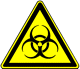 Infektionsgefahr durch Mikroorganismen und Viren durch:Infektionsgefahr durch Mikroorganismen und Viren durch:Infektionsgefahr durch Mikroorganismen und Viren durch:Schutzmaßnahmen und VerhaltensregelnSchutzmaßnahmen und VerhaltensregelnSchutzmaßnahmen und VerhaltensregelnSchutzmaßnahmen und VerhaltensregelnSchutzmaßnahmen und Verhaltensregeln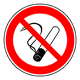 Technische SchutzmaßnahmenTechnische Schutzmaßnahmen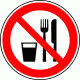 Organisatorische SchutzmaßnahmenOrganisatorische Schutzmaßnahmen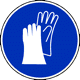 Personenbezogene Schutzmaßnahmen
Personenbezogene Schutzmaßnahmen
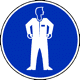 Beschäftigungs-beschränkungBeschäftigungs-beschränkungVerhalten im GefahrenfallVerhalten im GefahrenfallVerhalten im GefahrenfallVerhalten im GefahrenfallVerhalten im Gefahrenfall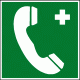 Wichtige Telefon-nummernWichtige Telefon-nummernD*-Arzt/Ärztin-Ambulanz:Betriebsarzt/-ärztin:Brandfall:Notfall:D*-Arzt/Ärztin-Ambulanz:Betriebsarzt/-ärztin:Brandfall:Notfall:Erste HilfeErste HilfeErste HilfeErste HilfeErste Hilfe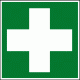 Sachgerechte EntsorgungSachgerechte EntsorgungSachgerechte EntsorgungSachgerechte EntsorgungSachgerechte EntsorgungBetriebsanweisung Nr.: 	gem. § 14 BioStoffV Betriebsanweisung Nr.: 	gem. § 14 BioStoffV Betriebsanweisung Nr.: 	gem. § 14 BioStoffV Betriebsanweisung Nr.: 	gem. § 14 BioStoffV Betriebsanweisung Nr.: 	gem. § 14 BioStoffV Arbeitsplatz/Bereich:Apotheke, Raum für die SchutzimpfungTätigkeit:Tätigkeit:Tätigkeit:Tätigkeit:Tätigkeit:Durchführung der SchutzimpfungGefahrenbezeichnungGefahrenbezeichnungGefahrenbezeichnungGefahrenbezeichnungGefahrenbezeichnungGefahrenbezeichnungInfektionsgefahr mit Hepatitis B und C, HIV
Risikogruppe 3 (**)
Infektionsgefahr mit Hepatitis B und C, HIV
Risikogruppe 3 (**)
Infektionsgefahr mit Hepatitis B und C, HIV
Risikogruppe 3 (**)
Infektionsgefahr mit Hepatitis B und C, HIV
Risikogruppe 3 (**)
Infektionsgefahr mit Hepatitis B und C, HIV
Risikogruppe 3 (**)
Infektionsgefahr mit Hepatitis B und C, HIV
Risikogruppe 3 (**)
Gefahren für Mensch und UmweltGefahren für Mensch und UmweltGefahren für Mensch und UmweltGefahren für Mensch und UmweltGefahren für Mensch und UmweltGefahren für Mensch und UmweltInfektionsgefahr durch Mikroorganismen und Viren durch:Stichverletzungen mit der benutzten KanüleBlut und Blutbestandteile, die auf kleinste Hautdefekte gelangenKontakt kontaminierter Finger mit Augen, Mund oder NaseInfektionsgefahr durch Mikroorganismen und Viren durch:Stichverletzungen mit der benutzten KanüleBlut und Blutbestandteile, die auf kleinste Hautdefekte gelangenKontakt kontaminierter Finger mit Augen, Mund oder NaseInfektionsgefahr durch Mikroorganismen und Viren durch:Stichverletzungen mit der benutzten KanüleBlut und Blutbestandteile, die auf kleinste Hautdefekte gelangenKontakt kontaminierter Finger mit Augen, Mund oder NaseInfektionsgefahr durch Mikroorganismen und Viren durch:Stichverletzungen mit der benutzten KanüleBlut und Blutbestandteile, die auf kleinste Hautdefekte gelangenKontakt kontaminierter Finger mit Augen, Mund oder NaseSchutzmaßnahmen und VerhaltensregelnSchutzmaßnahmen und VerhaltensregelnSchutzmaßnahmen und VerhaltensregelnSchutzmaßnahmen und VerhaltensregelnSchutzmaßnahmen und VerhaltensregelnSchutzmaßnahmen und VerhaltensregelnTechnische SchutzmaßnahmenTechnische SchutzmaßnahmenZutritt nur für berechtigte PersonenHygieneplan beachtenArbeitsmedizinische Untersuchung nach ArbMedVV durchführen lassenImpfung gegen Hepatitis BZutritt nur für berechtigte PersonenHygieneplan beachtenArbeitsmedizinische Untersuchung nach ArbMedVV durchführen lassenImpfung gegen Hepatitis BZutritt nur für berechtigte PersonenHygieneplan beachtenArbeitsmedizinische Untersuchung nach ArbMedVV durchführen lassenImpfung gegen Hepatitis BOrganisatorische SchutzmaßnahmenOrganisatorische SchutzmaßnahmenSauberkeit und Ordnung am ArbeitsplatzEssen, Trinken und Rauchen am Arbeitsplatz nicht zulässigKeine Lebensmittel am Arbeitsplatz aufbewahrenArbeitsbereich und Arbeitsmittel reinigen und desinfizieren (siehe Hygieneplan)Sauberkeit und Ordnung am ArbeitsplatzEssen, Trinken und Rauchen am Arbeitsplatz nicht zulässigKeine Lebensmittel am Arbeitsplatz aufbewahrenArbeitsbereich und Arbeitsmittel reinigen und desinfizieren (siehe Hygieneplan)Sauberkeit und Ordnung am ArbeitsplatzEssen, Trinken und Rauchen am Arbeitsplatz nicht zulässigKeine Lebensmittel am Arbeitsplatz aufbewahrenArbeitsbereich und Arbeitsmittel reinigen und desinfizieren (siehe Hygieneplan)Personenbezogene Schutzmaßnahmen Personenbezogene Schutzmaßnahmen Keine Uhren, Ringe oder anderen Schmuck an Händen und Unterarmen tragenKeine künstlichen FingernägelGgf. Verwendung von flüssigkeitsdichten Einmalhandschuhen, z. B. aus Latex (puderfrei)Umgehende Desinfektion von Hautstellen, die mit Blut in Berührung gekommen sindNach Arbeitsende Hände erst desinfizieren, dann mit Wasser und Seife reinigenAnschließend Hautpflegecreme benutzen (siehe Hautschutzplan)Geschlossenen Kittel tragen Kontaminierte Kleidung sofort wechselnVorsicht beim Umgang mit Kanülen Versorgen und flüssigkeitsdichtes Abdecken von bereits vorhandenen – auch kleinsten – VerletzungenGebrauchte Spritze und Kanüle niemals offen transportieren, sondern umgehend in durchstichsicheren verschließbare Abwurfbehälter gebenKeine Uhren, Ringe oder anderen Schmuck an Händen und Unterarmen tragenKeine künstlichen FingernägelGgf. Verwendung von flüssigkeitsdichten Einmalhandschuhen, z. B. aus Latex (puderfrei)Umgehende Desinfektion von Hautstellen, die mit Blut in Berührung gekommen sindNach Arbeitsende Hände erst desinfizieren, dann mit Wasser und Seife reinigenAnschließend Hautpflegecreme benutzen (siehe Hautschutzplan)Geschlossenen Kittel tragen Kontaminierte Kleidung sofort wechselnVorsicht beim Umgang mit Kanülen Versorgen und flüssigkeitsdichtes Abdecken von bereits vorhandenen – auch kleinsten – VerletzungenGebrauchte Spritze und Kanüle niemals offen transportieren, sondern umgehend in durchstichsicheren verschließbare Abwurfbehälter gebenKeine Uhren, Ringe oder anderen Schmuck an Händen und Unterarmen tragenKeine künstlichen FingernägelGgf. Verwendung von flüssigkeitsdichten Einmalhandschuhen, z. B. aus Latex (puderfrei)Umgehende Desinfektion von Hautstellen, die mit Blut in Berührung gekommen sindNach Arbeitsende Hände erst desinfizieren, dann mit Wasser und Seife reinigenAnschließend Hautpflegecreme benutzen (siehe Hautschutzplan)Geschlossenen Kittel tragen Kontaminierte Kleidung sofort wechselnVorsicht beim Umgang mit Kanülen Versorgen und flüssigkeitsdichtes Abdecken von bereits vorhandenen – auch kleinsten – VerletzungenGebrauchte Spritze und Kanüle niemals offen transportieren, sondern umgehend in durchstichsicheren verschließbare Abwurfbehälter gebenBeschäftigungs-
beschränkungBeschäftigungs-
beschränkungDie Schutzimpfung darf nur von approbierten Mitarbeiter*innen mit entsprechender Qualifizierung durchgeführt werdenBeschäftigungsverbot für Schwangere und StillendeDie Schutzimpfung darf nur von approbierten Mitarbeiter*innen mit entsprechender Qualifizierung durchgeführt werdenBeschäftigungsverbot für Schwangere und StillendeDie Schutzimpfung darf nur von approbierten Mitarbeiter*innen mit entsprechender Qualifizierung durchgeführt werdenBeschäftigungsverbot für Schwangere und StillendeVerhalten im GefahrenfallVerhalten im GefahrenfallVerhalten im GefahrenfallVerhalten im GefahrenfallVerhalten im GefahrenfallVerhalten im Gefahrenfall
Wichtige Telefon-nummern
Wichtige Telefon-nummern
Wichtige Telefon-nummernVerunreinigte Schutzkleidung sofort ausziehen und desinfizierend reinigenNach Kontamination von (Ober)flächen mit Körperflüssigkeiten diese mit Zellstoff aufsaugen und sofort mit Flächendesinfektionsmittel nachbehandelnD*-Arzt/Ärztin-Ambulanz:Betriebsarzt/-ärztin:Brandfall:Notfall:Verunreinigte Schutzkleidung sofort ausziehen und desinfizierend reinigenNach Kontamination von (Ober)flächen mit Körperflüssigkeiten diese mit Zellstoff aufsaugen und sofort mit Flächendesinfektionsmittel nachbehandelnD*-Arzt/Ärztin-Ambulanz:Betriebsarzt/-ärztin:Brandfall:Notfall:Erste HilfeErste HilfeErste HilfeErste HilfeErste HilfeErste HilfeSofortmaßnahmen bei Kontamination geschädigter Haut:Die betroffene Stelle mit Desinfektionsmittel, z. B. Ethanol 80%, Sterillium, Sterillium Virugard, reinigen und Desinfektionsmittel mindestens 10 Minuten einwirken lassenDokumentation
Sofortmaßnahmen bei Kontamination der Schleimhaut:Bei Schleimhautkontakt ist die betroffene Körperstelle zunächst mit Trinkwasser und danach mit einem schleimhautverträglichen Desinfektionsmittel zu spülen, z. B. wässrige PVP-Iod-Lösung, bei Bedarf verdünnt, oder Octenisept.Dokumentation
Sofortmaßnahmen bei Stichverletzungen:Blutung anregen durch Druck auf das Gewebe oberhalb der Verletzung. Danach Tupfer mit alkoholischem Desinfektionsmittel, z. B. Ethanol 80%, Sterillium, Sterillium Virugard, durchfeuchten und auf der Verletzung fixieren; mindestens 10 Minuten einwirken lassen.Umgehend D-Arzt/Ärztin aufsuchen (entscheidet über weitere Maßnahmen)Verletzungen sofort dem/der Apothekenleiter*in bzw. Stellvertreter*in meldenDokumentationBetriebsarzt/-ärztin informierenUnfallmeldung an die BGW (durch den/die Apothekenleiter*in) Nachkontrolle zum Abschluss der Behandlung beim D*-Arzt/ÄrztinSofortmaßnahmen bei Kontamination geschädigter Haut:Die betroffene Stelle mit Desinfektionsmittel, z. B. Ethanol 80%, Sterillium, Sterillium Virugard, reinigen und Desinfektionsmittel mindestens 10 Minuten einwirken lassenDokumentation
Sofortmaßnahmen bei Kontamination der Schleimhaut:Bei Schleimhautkontakt ist die betroffene Körperstelle zunächst mit Trinkwasser und danach mit einem schleimhautverträglichen Desinfektionsmittel zu spülen, z. B. wässrige PVP-Iod-Lösung, bei Bedarf verdünnt, oder Octenisept.Dokumentation
Sofortmaßnahmen bei Stichverletzungen:Blutung anregen durch Druck auf das Gewebe oberhalb der Verletzung. Danach Tupfer mit alkoholischem Desinfektionsmittel, z. B. Ethanol 80%, Sterillium, Sterillium Virugard, durchfeuchten und auf der Verletzung fixieren; mindestens 10 Minuten einwirken lassen.Umgehend D-Arzt/Ärztin aufsuchen (entscheidet über weitere Maßnahmen)Verletzungen sofort dem/der Apothekenleiter*in bzw. Stellvertreter*in meldenDokumentationBetriebsarzt/-ärztin informierenUnfallmeldung an die BGW (durch den/die Apothekenleiter*in) Nachkontrolle zum Abschluss der Behandlung beim D*-Arzt/ÄrztinSofortmaßnahmen bei Kontamination geschädigter Haut:Die betroffene Stelle mit Desinfektionsmittel, z. B. Ethanol 80%, Sterillium, Sterillium Virugard, reinigen und Desinfektionsmittel mindestens 10 Minuten einwirken lassenDokumentation
Sofortmaßnahmen bei Kontamination der Schleimhaut:Bei Schleimhautkontakt ist die betroffene Körperstelle zunächst mit Trinkwasser und danach mit einem schleimhautverträglichen Desinfektionsmittel zu spülen, z. B. wässrige PVP-Iod-Lösung, bei Bedarf verdünnt, oder Octenisept.Dokumentation
Sofortmaßnahmen bei Stichverletzungen:Blutung anregen durch Druck auf das Gewebe oberhalb der Verletzung. Danach Tupfer mit alkoholischem Desinfektionsmittel, z. B. Ethanol 80%, Sterillium, Sterillium Virugard, durchfeuchten und auf der Verletzung fixieren; mindestens 10 Minuten einwirken lassen.Umgehend D-Arzt/Ärztin aufsuchen (entscheidet über weitere Maßnahmen)Verletzungen sofort dem/der Apothekenleiter*in bzw. Stellvertreter*in meldenDokumentationBetriebsarzt/-ärztin informierenUnfallmeldung an die BGW (durch den/die Apothekenleiter*in) Nachkontrolle zum Abschluss der Behandlung beim D*-Arzt/ÄrztinSofortmaßnahmen bei Kontamination geschädigter Haut:Die betroffene Stelle mit Desinfektionsmittel, z. B. Ethanol 80%, Sterillium, Sterillium Virugard, reinigen und Desinfektionsmittel mindestens 10 Minuten einwirken lassenDokumentation
Sofortmaßnahmen bei Kontamination der Schleimhaut:Bei Schleimhautkontakt ist die betroffene Körperstelle zunächst mit Trinkwasser und danach mit einem schleimhautverträglichen Desinfektionsmittel zu spülen, z. B. wässrige PVP-Iod-Lösung, bei Bedarf verdünnt, oder Octenisept.Dokumentation
Sofortmaßnahmen bei Stichverletzungen:Blutung anregen durch Druck auf das Gewebe oberhalb der Verletzung. Danach Tupfer mit alkoholischem Desinfektionsmittel, z. B. Ethanol 80%, Sterillium, Sterillium Virugard, durchfeuchten und auf der Verletzung fixieren; mindestens 10 Minuten einwirken lassen.Umgehend D-Arzt/Ärztin aufsuchen (entscheidet über weitere Maßnahmen)Verletzungen sofort dem/der Apothekenleiter*in bzw. Stellvertreter*in meldenDokumentationBetriebsarzt/-ärztin informierenUnfallmeldung an die BGW (durch den/die Apothekenleiter*in) Nachkontrolle zum Abschluss der Behandlung beim D*-Arzt/ÄrztinSofortmaßnahmen bei Kontamination geschädigter Haut:Die betroffene Stelle mit Desinfektionsmittel, z. B. Ethanol 80%, Sterillium, Sterillium Virugard, reinigen und Desinfektionsmittel mindestens 10 Minuten einwirken lassenDokumentation
Sofortmaßnahmen bei Kontamination der Schleimhaut:Bei Schleimhautkontakt ist die betroffene Körperstelle zunächst mit Trinkwasser und danach mit einem schleimhautverträglichen Desinfektionsmittel zu spülen, z. B. wässrige PVP-Iod-Lösung, bei Bedarf verdünnt, oder Octenisept.Dokumentation
Sofortmaßnahmen bei Stichverletzungen:Blutung anregen durch Druck auf das Gewebe oberhalb der Verletzung. Danach Tupfer mit alkoholischem Desinfektionsmittel, z. B. Ethanol 80%, Sterillium, Sterillium Virugard, durchfeuchten und auf der Verletzung fixieren; mindestens 10 Minuten einwirken lassen.Umgehend D-Arzt/Ärztin aufsuchen (entscheidet über weitere Maßnahmen)Verletzungen sofort dem/der Apothekenleiter*in bzw. Stellvertreter*in meldenDokumentationBetriebsarzt/-ärztin informierenUnfallmeldung an die BGW (durch den/die Apothekenleiter*in) Nachkontrolle zum Abschluss der Behandlung beim D*-Arzt/ÄrztinSachgerechte EntsorgungSachgerechte EntsorgungSachgerechte EntsorgungSachgerechte EntsorgungSachgerechte EntsorgungSachgerechte EntsorgungNach erfolgter Impfung Kanülenkappe nicht wieder aufstecken (Ausnahme: Sicherheitskanülen). Spritzen und Kanülen, sowie Tupfer und Einmalhandschuhe in einem gekennzeichneten, durchstichsicheren Abfallbehälter sammeln; Kontaminierte Arbeits- und Schutzkleidung ist entsprechend den Hygienevorschriften zu sammeln und zu reinigen.Nach erfolgter Impfung Kanülenkappe nicht wieder aufstecken (Ausnahme: Sicherheitskanülen). Spritzen und Kanülen, sowie Tupfer und Einmalhandschuhe in einem gekennzeichneten, durchstichsicheren Abfallbehälter sammeln; Kontaminierte Arbeits- und Schutzkleidung ist entsprechend den Hygienevorschriften zu sammeln und zu reinigen.Nach erfolgter Impfung Kanülenkappe nicht wieder aufstecken (Ausnahme: Sicherheitskanülen). Spritzen und Kanülen, sowie Tupfer und Einmalhandschuhe in einem gekennzeichneten, durchstichsicheren Abfallbehälter sammeln; Kontaminierte Arbeits- und Schutzkleidung ist entsprechend den Hygienevorschriften zu sammeln und zu reinigen.Nach erfolgter Impfung Kanülenkappe nicht wieder aufstecken (Ausnahme: Sicherheitskanülen). Spritzen und Kanülen, sowie Tupfer und Einmalhandschuhe in einem gekennzeichneten, durchstichsicheren Abfallbehälter sammeln; Kontaminierte Arbeits- und Schutzkleidung ist entsprechend den Hygienevorschriften zu sammeln und zu reinigen.Nach erfolgter Impfung Kanülenkappe nicht wieder aufstecken (Ausnahme: Sicherheitskanülen). Spritzen und Kanülen, sowie Tupfer und Einmalhandschuhe in einem gekennzeichneten, durchstichsicheren Abfallbehälter sammeln; Kontaminierte Arbeits- und Schutzkleidung ist entsprechend den Hygienevorschriften zu sammeln und zu reinigen.ErstunterweisungErstunterweisungErstunterweisungErstunterweisungErstunterweisungWiederholungsunterweisungWiederholungsunterweisungWiederholungsunterweisungWiederholungsunterweisungWiederholungsunterweisungThemen der UnterweisungThemen der UnterweisungThemen der UnterweisungThemen der UnterweisungThemen der UnterweisungThemen der UnterweisungGefahren bei der Durchführung der SchutzimpfungGefahren bei der Durchführung der SchutzimpfungGefahren bei der Durchführung der SchutzimpfungGefahren bei der Durchführung der SchutzimpfungGefahren bei der Durchführung der SchutzimpfungSchutzmaßnahmen und VerhaltensregelnSchutzmaßnahmen und VerhaltensregelnSchutzmaßnahmen und VerhaltensregelnSchutzmaßnahmen und VerhaltensregelnSchutzmaßnahmen und VerhaltensregelnAnwendung persönlicher SchutzausrüstungAnwendung persönlicher SchutzausrüstungAnwendung persönlicher SchutzausrüstungAnwendung persönlicher SchutzausrüstungAnwendung persönlicher SchutzausrüstungVerhalten im Gefahrenfall und Erste HilfeVerhalten im Gefahrenfall und Erste HilfeVerhalten im Gefahrenfall und Erste HilfeVerhalten im Gefahrenfall und Erste HilfeVerhalten im Gefahrenfall und Erste HilfeOrdnungsgemäße Entsorgung kontaminierter GegenständeOrdnungsgemäße Entsorgung kontaminierter GegenständeOrdnungsgemäße Entsorgung kontaminierter GegenständeOrdnungsgemäße Entsorgung kontaminierter GegenständeOrdnungsgemäße Entsorgung kontaminierter GegenständeArbeitsmedizinische Beratung unter Beteiligung des Betriebsarztes/der Betriebsärztin   __________________Arbeitsmedizinische Beratung unter Beteiligung des Betriebsarztes/der Betriebsärztin   __________________Arbeitsmedizinische Beratung unter Beteiligung des Betriebsarztes/der Betriebsärztin   __________________Arbeitsmedizinische Beratung unter Beteiligung des Betriebsarztes/der Betriebsärztin   __________________Arbeitsmedizinische Beratung unter Beteiligung des Betriebsarztes/der Betriebsärztin   __________________                                                              Name                                                              Name                                                              Name                                                              Name                                                              Name_________________________________________________________________________________________________________________________________________________________________________________________Verwendete DokumenteVerwendete DokumenteVerwendete DokumenteVerwendete DokumenteVerwendete DokumenteGefährdungsbeurteilung für die Durchführung der SchutzimpfungGefährdungsbeurteilung für die Durchführung der SchutzimpfungGefährdungsbeurteilung für die Durchführung der SchutzimpfungGefährdungsbeurteilung für die Durchführung der SchutzimpfungGefährdungsbeurteilung für die Durchführung der SchutzimpfungBetriebsanweisung für die Durchführung der SchutzimpfungBetriebsanweisung für die Durchführung der SchutzimpfungBetriebsanweisung für die Durchführung der SchutzimpfungBetriebsanweisung für die Durchführung der SchutzimpfungBetriebsanweisung für die Durchführung der SchutzimpfungHygieneplanHygieneplanHygieneplanHygieneplanHygieneplan_________________________________________________________________________________________________________________________________________________________________________________________Unterweisung durch ________________________Unterweisung durch ________________________Unterweisung durch ________________________Unterweisung durch ________________________Ort, Datum _____________________Ort, Datum _____________________NameUnterschrift des/der Unterweisenden      ________________________________________Unterschrift des/der Unterweisenden      ________________________________________Unterschrift des/der Unterweisenden      ________________________________________Unterschrift des/der Unterweisenden      ________________________________________Unterschrift des/der Unterweisenden      ________________________________________Unterschrift des/der Unterweisenden      ________________________________________Mitarbeiter*in (Name)Tätigkeit, z. B. Apotheker*inUnterschrift